Almudena García-Rubio, licenciada en Historia y especialista en arqueología funeraria y forense, ha dirigido la intervención arqueológica en la cripta del Convento de las Trinitarias en Madrid, donde se encontraron los restos de Miguel de Cervantes. En esta charla narra  cómo se llevó a cabo la investigación, excavación y descubrimiento de los restos del célebre escritor y el descubrimiento que realizaron más importante aún, si cabe, que los restos de nuestro escritor más afamado.AL TÚMULO DEL REY FELIPE II EN SEVILLA (Miguel de CERVANTES)Voto a Dios que me espanta esta grandezay que diera un doblón por describilla,porque ¿a quién no sorprende y maravillaesta máquina insigne, esta riqueza?Por Jesucristo vivo, cada pieza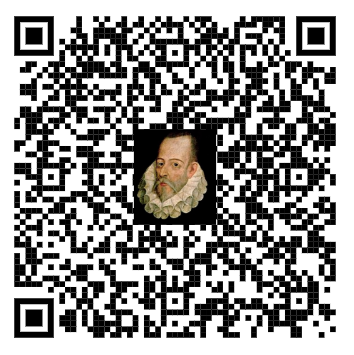 vale más de un millón, y que es mancillaque esto no dure un siglo, ¡oh gran Sevilla,Roma triunfante en ánimo y nobleza!Apostaré que el ánima del muertopor gozar este sitio hoy ha dejadola gloria, donde vive eternamente.Esto oyó un valentón y dijo: "Es ciertocuanto dice voacé, señor soldado,Y el que dijere lo contrario, miente."Y luego, incontinente,caló el chapeo, requirió la espadamiró al soslayo, fuese y no hubo nada.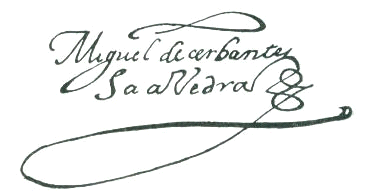 